Listen to the song: “Wash your hands”https://www.youtube.com/watch?v=NoxdS4eXy18Watch the following video and answer the questions:        https://www.youtube.com/watch?v=7isSwerYaQcIs the teacher wearing glasses?Is she wearing trousers?Is it hot in the classroom?What day is it?What date is it?Did the children do their homework?What did they do on p. 20?What did the boy at the back want?Who came to the blackboard? What did she write?What was the noise in the classroom?Who cleaned the board?Where did the students go during the break?What did they talk about?What time is lunch? Where do they usually have lunch?What did Paul eat? And the other girl?Συμβουλή: Αν πατήσετε enable editing (επάνω), μπορείτε να γράψετε τις απαντήσεις σας στο έγγραφο αυτό, να το αποθηκεύσετε (save) και να το στείλετε στο e- mail μου.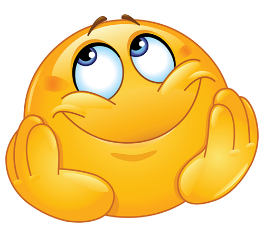 